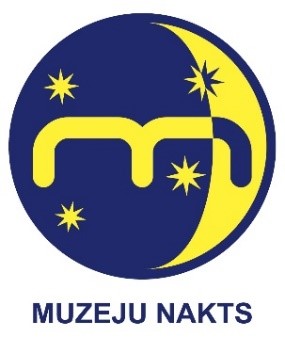 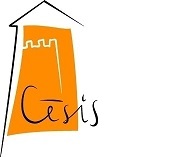 Eiropas Muzeju nakts pasākums 2016Durvis. Kods: CĒSIS 81021. maijā no plkst. 19.00 – 01.0022.00	Muzeja nakts atklāšana pie skulptūras Gadsimtiem ejot (pie viduslaiku pils ieejas vārtiem). Muzeja nakts Torņu mūzika. Pilsētas simbola – luktura iedegšanas ceremonija.Muzeja nakts durvis vērs Voldemārs Bērsons, pirmais latvietis pilsētas domes galvas amatā pirms 110 gadiem.22.00 – 01.00	 PILS DĀRZĀVēsturisko gadsimtu “durvis”. Viduslaiku pils iedegšana. Digitāla izstāde par vēsturiskajām durvīm pilsētā “Esošais un zudušais”.-23.00 	Teatrs Pate Elektrokino I:Pirmās īsti latviskās pilsētas domes un tās galvas Voldemāra Bērsona preses konferences no Jaunās pils balkona.-24.00	Teatrs Pate Elektrokino II:Mūzika, dziesma un deja 19. gs. beigās un 20. gs. sākumā. Vizuāli aizraujošs muzikāls sveiciens  cēsiniekiem un pilsētas viesiem no “Hāgenskalna muzikantiem.”23.00-24.00	 Pirms kino ēra ar ēnu teātri: Cēsu pilī viesosies Veselavas muižas aktieri ar izrādi “Leģenda par sarkanām  kurpītēm.” (Apmeklētāju centra pagalms)24.00-01.00	Teatrs Pate Elektrokino III: 		Jauniešu brīvā un radošā skatuve, piedaloties Cēsu jaunajiem mūziķiem.22.20-24.30	Atverot gadsimtu durvis: Nakts ekskursijas lukturīšu gaismā viduslaiku pilī. (Ieejas biļetes EUR 2.00)No 22.20	 Darbosies Pils kafejnīca.19.00 – 01.00	 JAUNAJĀ PILĪ20.00-21.00	Jaunās pils konferenču zālē – Dzejas slams “Durvis uz manu pasauli”. 22.20-01.00	Muzeja ekspozīcijas zālēs – vēl neatvērto durvju atvēršana.Jaunās pils verandā – jauno laiku skaņu tehnikas brīnumi ar patafona un gramofona ierakstu demonstrāciju.Pils virtuvē – Fotokluba “Cēsis” izstāde  “Cēsu durvis. Mūsdienīgais un vēsturiskais”.19.00 – 01.00	 IZSTĀŽU NAMĀMāksla mākslā – Neredzēti dārgumi no muzeja krājuma.Atvērta izstāde – Cēsu mākslas skolas audzēkņu diplomdarbi.Ēverģēlīgi stāsti no mākslinieku dzīves. (Plkst.19.30 un 20.30)19.00 – 22.00 	APMEKLĒTĀJU CENTRĀOrientēšanās spēle pilsētā “Seno durvju labirints”. Pieteikšanās spēlei un informācijas saņemšana. Veiksmīgāko spēles dalībnieku apbalvošana plkst.24.00 Pils dārzā.19.00 – 01.00 	PILS PARKĀIzbraucieni Pils parka gleznainajā dīķī ar kuģīti “Kārlis” (Brauciena maksa pēc koda nosaukšanas kuģīša kapteinim EUR 1.00)Cēsu īpašais saldējums “Melnais gulbis” un vēl citi īpaši piedāvājumi kafetērijā “SOFIJA”19.00 – 01.00	PIE KAIMIŅIEM PILSĒTĀCēsu Sv. Jāņa baznīcā – skats uz pilsētu no baznīcas torņa.Seno rotu kalvē – varš un sudrabs pie rotkaļa Daumanta Kalniņa.Atvērts Pasaules latviešu mākslas centrs. (Lielā Skolas ielā 6)“Zvaigznes” grāmatnīcā – labo cenu parāde.Ozolkalnā – Jāņtārpiņu nakts. Iespēja iziet piedzīvojumu parka Supervāvere trases nakts tumsā. Ar iepriekšēju pieteikšanos, tālr. 28393410. (“Saulkrasti”, Drabešu pag., Amatas nov.)